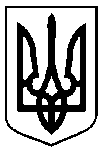 Сумська міська радаУПРАВЛІННЯ АРХІТЕКТУРИ ТА МІСТОБУДУВАННЯвул. Воскресенська, 8А, м. Суми, 40000, тел. (0542) 700-103, e-mail: arh@smr.gov.ua, код ЄДРПОУ 40462253НАКАЗ № 343-ам. Суми									        10.11.2021Відповідно до пункту першого абзацу другого частини третьої статті 263 Закону України «Про регулювання містобудівної діяльності», керуючись пунктом 1.1 Розділу І, підпунктом 2.3.3 пункту 2.3 Розділу ІІ, підпунктом 3.2.38 пункту 3.2 Розділу ІІІ Положення про Управління архітектури та містобудування Сумської міської ради, затвердженого рішенням Сумської міської ради від 27.04.2016 № 662-МР (зі змінами), НАКАЗУЮ:1.  Визнати таким, що втратив чинність наказ Управління архітектури та містобудування Сумської міської ради від 29.09.2021 № 290-а «Про присвоєння адреси об’єкту нерухомого майна: Сумська область, Сумський район,  м. Суми, вул. Степана Бандери, 40-А». 2. Адресу: Сумська область, Сумський район, м. Суми, вул. Степана Бандери, 40-А, що була присвоєна міні-магазину із зупинкою громадського транспорту, розташованому на земельній ділянці з кадастровим номером 5910136600:15:018:0013, що знаходиться в оренді у фізичної особи – підприємця 1 під розміщеним торгівельним кіоском (пункт 2.1 договору оренди земельної ділянки від 01.09.2017), анулювати. Начальник управління – головний архітектор							Андрій КРИВЦОВІрина Домбровська 700 106Розіслати: заявнику, до справиПро визнання таким, що втратив чинність наказ Управління архітектури та містобудування Сумської міської ради від 29.09.2021 № 290-а «Про присвоєння адреси об’єкту нерухомого майна: Сумська область, Сумський район,  м. Суми, вул. Степана Бандери, 40-А»